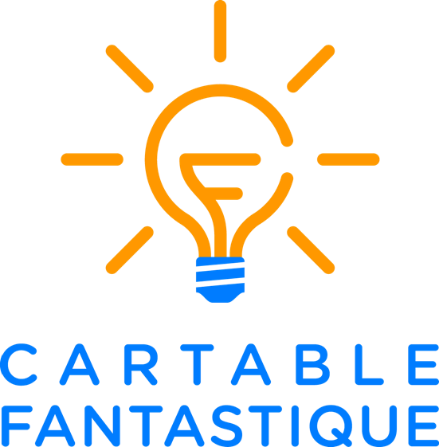 CYCLE 3 – LES NOMBRESRevoir les nombres jusqu’à 9 999Le cahier d’exercices pour la classeLes Fantastiques Exercices de Mathématiques              www.cartablefantastique.frLire et écrire   1   Entoure le nombre correctement écrit en chiffres. deux-mille-cinq-cent-trois :   2 534  –  2 503 neuf-mille-neuf-cents : 9 090 –  9 900cinq-cent-quatre-vingt-dix :   590 – 5 090    mille-six-cent-quatorze :  1 614  –  1 640huit-cent-deux :  8 020  –   802      2   Lis le nombre écrit en chiffres. Puis, coche la case devant le nombre écrit en lettres qui correspond.7 065
 sept-mille-soixante-cinq
 sept-mille-six-cent-cinq 532
  cinq-mille-trente-deux
 cinq-cent-trente-deux 9 081
  neuf-mille-quatre-vingt-onze
  neuf-mille-quatre-vingt-un 1 209
  cent-vingt-neuf
  mille-deux-cent-neuf  3 051
  trois-mille-cinquante-et-un
  trois-mille-cinq-cent-un   3   Écris ces nombres en chiffres.trois-mille-cinq-cent-soixante-dix : ……..….……………………………………huit-cent-trente-quatre : ……………….………….……………………..………mille-cent-quatre-vingt-dix-neuf : ……………………..…………………………cent-soixante-et-un : ………………….………………..…………………………six-mille-deux-cent-cinq : …………………………………………………………  4   Complète avec les mots qui manquent pour écrire ces nombres en lettres. 2 075 : deux-……….……-soixante-……….……916 : neuf-……….……-seize 5 760 :  ……….……-mille-……….……-……….……-soixante913 : ……….……-……….……-treize8 442 : ……….……-mille-quatre-……….……-quarante-……….……  5   Lis le nombre écrit en chiffres. Puis, coche la case devant le nombre écrit en lettres qui correspond. 5 043
  cinq-mille-quarante-trois
  cinq-mille-quatre-cent-trois 9 167
  neuf-mille-cent-soixante-dix-sept
  neuf-mille-cent-soixante-sept 1 108
  mille-dix-huit  
  mille-cent-huit 6 320
  six-mille-trois-cent-vingt 
  six-mille-trois-cent-deux  6   Je vais te dicter des nombres. Écris-les en chiffres. ……………………………………………………………………………………………..……………………………………………………………………………………………..  7    DÉFI  Trouve le nombre et écris-le en chiffres puis en lettres. Je suis plus grand que 4 539 et plus petit que 4 549. Mon chiffre des dizaines est identique à celui de mes unités. Qui suis-je ? ……………………………………………………………………………………………..……………………………………………………………………………………………..Ranger, encadrer et intercaler   1   Complète les frises numériques.   2   Recopie et complète avec < ou >. 7 541 ………….  6 802987 ………….  1 0562 054 ………….  2 570 5 348 ………….  3 941 849 ………….  4678 099 ………….  9 098   3   Range dans l’ordre croissant : 3 185  –  578  –  1 780  –  3 265 860  –  1 032  –  1 648  –  9276 348  –  8 991  –  5 480  –  7 212   4   Range dans l’ordre décroissant : 687  –  699  –  4 752  –  6 012  4 228  –  7 345  –  7 453  –  4 822 5 745  –  9 999  –  745  –  9 579   5   Complète les frises numériques.   6   Encadre à la dizaine près. Exemple : 4 250 < 4 256 <  4 260 ……….. < 8 475  <  ………..……….. < 1 143 <  ………..……….. < 9 807 <  ………..……….. < 5 751<  ………..……….. < 6 788 <  ………..……….. < 2 719 <  …….….  7   Complète les frises numériques de 10 en 10.  8   Encadre à la centaine près.……….. < 2 358  <  ………..……….. < 9 614 <  ………..……….. < 7 420 <  ………..……….. < 8 899 <  ………..……….. < 7 371 <  ………..……….. < 6 503 <  ………..  9   Complète les frises numériques de 100 en 100.  10   Souligne le plus petit nombre. Puis, écris-le en chiffres.sept-mille-deux-cent-trente-quatrehuit-mille-cinq-cent-douzesept-mille-cent-quarante-cinq   11   Souligne le plus grand nombre. Puis, écris-le en chiffres.neuf-mille-cent-vingt-cinqneuf-mille-quatre-cent-quatre-vingt-dixneuf-mille-trois-cent-cinquante-et-un   12   Complète avec un nombre de ton choix. 1 765 < ………. < 1 7693 901 <  ………. < 3 918 999 < ……….< 1 012 5 399 < ……….< 5 4058 098 < ………. < 8 145 4 497 < ………. < 4 507  13   Coche la case devant le bon nombre.a)   Je suis plus proche de 8 754 que de  8 789.   8 761  
 8 788 
 8 776b)   Je suis plus éloigné de 1 708 que de 1 723 1 700 
 1 713 
 1 719Décomposer et recomposer  1   Recopie les nombres suivants sur ton tableau de numération. 4 356 -   2 009 -   7 138 -  6 909   2   Recopie chaque nombre et entoure le chiffre des centaines : 7 210  –   894  –   1 554   3   Recopie chaque nombre et entoure le chiffre demandé. 5 681  (chiffre des unités) 2 309  (chiffre des centaines) 7 012  (chiffre des unités de mille) 4 265 (chiffre des dizaines)   4   Complète les phrases :Dans 589, le chiffre des dizaines est ………….., le chiffre des unités est ………….. et le chiffre des centaines est ………….. .Dans 9 805, le chiffre des milliers est ………….., le chiffre des centaines est ………….. et le chiffre des unités est ………….. .Dans 7 426, le chiffre des unités est ………….., le chiffre des centaines est ………….. et le chiffre des milliers est ………….. .  5   Trouve le nombre mystère. Tu peux t’aider de ton tableau de numération. Le nombre mystère a 8 milliers et 249 unités : ………………………….……Le nombre mystère a 57 centaines et 12 unités : ……………………………Le nombre mystère a 631 dizaines : ………………..…………………………  6   Écris ces nombres en chiffres. Tu peux t’aider de ton tableau de numération. deux milliers, cinq centaines, sept unités : …..….……………………………………quatre centaines, dix-huit unités : ……………………………………………………..six milliers, neuf centaines, deux dizaines : …………………….…………………….sept centaines, trois dizaines, une unité : …………………………………………….huit milliers, cinq dizaines, trois unités : ………………………………………………   7   Décompose le nombre comme dans l’exemple. Exemple :  7 235 = 7 000 + 200 + 30 + 5 3 782 = ……………………………………………………………………………………………….…………………………………………………………………………………………………………4 059 = ……………………………………………………………………………………………….…………………………………………………………………………………………………………9 108 = ……………………………………………………………………………………………….…………………………………………………………………………………………………………  8  Recompose le nombre.  Exemple :  8 000 + 400 + 60 + 5  = 8 465 2 000 + 80 + 1 = …………………………………….…….……….4 000 + 700 + 3 = ………………………………….…..………….900 + 50 + 4 = …………………………………………………….5 000 + 600 + 90 = ……………………………………………….5 4675 4721 2081 2117 3987 403 6 6666 6685 9015 9043 7963 7998 5428 5829 0949 1143 9763 9861 2581 7587 7037 9035 2405 340